23.12.2022 № 161-рсс. Грачевка	О внесении изменений в решение Совета депутатов муниципального образования Грачевский район Оренбургской области от 31.07. 2019   №260-рс         В целях приведения в соответствии с Федеральными Законами от 25.12.2008  №273-ФЗ «О противодействии коррупции», от 02.03.2007 №25-ФЗ «О муниципальной службе»,  руководствуясь Уставом    муниципального образования Грачевский район, Совет депутатов  муниципального образования Грачевский район Оренбургской области  РЕШИЛ:         1. Внести в   решение Совета депутатов муниципального образования Грачевский район Оренбургской области от 31.07.2019 №260-рс  «Об утверждении порядка уведомления представителя нанимателя (работодателя) о фактах обращения в целях склонения муниципальных служащих к совершению коррупционных правонарушений» следующие изменения:         1.1. Пункт 1.6. Приложения к решению исключить.         2. Контроль за исполнением настоящего решения возложить на постоянную комиссию по вопросам муниципальной службы, правопорядку, труду, работе с общественными и религиозными объединениями, национальным вопросам и делам военнослужащих.        3. Настоящее решение вступает в силу со дня его подписания и подлежит размещению на официальном информационном сайте администрации муниципального образования Грачевский район и на сайте www.право-грачевка.рф. Заместитель председателя                                                        Глава районаСовета депутатов             _____________                                                                           _____________О. И. Кузьмина                                                                           Д.В.ФилатовРазослано: Терновых Ю.Е., финансовому отделу, отделу   культуры, отделу   образования, организационно-правовому отделу, Счетной палате, главам сельских поселений.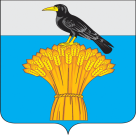 СОВЕТ ДЕПУТАТОВ МУНИЦИПАЛЬНОГО ОБРАЗОВАНИЯГРАЧЕВСКИЙ  РАЙОН ОРЕНБУРГСКОЙ ОБЛАСТИР Е Ш Е Н И Е